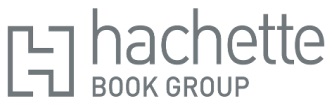 2024 KIDS POST-EASTER MARKDOWN PROMOTION  - CANADAHachette Book Group announces a promotional offer on the titles listed below, beginning 4/1/24. Hachette Book Group will credit retailers selling copies of the titles listed below for 50% off or less for a maximum of 14 days, thru May 2024. In order to qualify for this credit, physical retailers must promote the titles in a designated store location at a price of 50% off or less. The promotional price must be called out on the books themselves or with signage indicating the new sale price. Internet retailers must feature the books prominently on their corporate retail home page at the discounted price for a maximum of 14 days within the promotional window to participate in this offer. This offer is open to all accounts in Canada that purchased on a returnable basis directly from HBG, or via a wholesaler, who would like to participate in this offer.Guidelines:Hachette Book Group will credit retailers who lower the price to the suggested new retail price or less on the titles listed above for a maximum of 14 days within the stated promotional window. Retailers are, of course, free to charge whatever price they choose, but only those meeting the above terms will qualify for the credit. This promotion supersedes any previous offer on these titles.In order to be eligible for this promotion, the retailer must furnish to its Hachette Book Group sales representative, or to our sales department, proof of its retail sales between the dates listed above. Proof and claim must be received by the Hachette Book Group no later than 7/1/2024. Deductions for anticipated credits will not be honored. Credit will be issued after review of proof of sales.Our suggested retail price will remain as originally cataloged, and returns on any copies will be credited based on the cataloged retail price and the terms of our returns policy. If a retailer purchased copies from a wholesaler, the retailer must furnish us with evidence of that purchase to receive direct credit from us. However, if a retailer who purchased copies from a wholesaler does not want to receive its credit from the Hachette Book Group directly, the retailer can make arrangements with the wholesaler to have credit issued to the wholesaler for the retailer’s account, and we will honor the wholesaler’s submission to that credit to the wholesaler’s account.For more information, please contact your Hachette Book Group sales representative or Hachette Book Group, 1290 Avenue of the Americas, New York, NY 10104.ISBNTitle (Long)AuthorOn-Sale DateList Price CA Suggested New Retail Price  Credit Per Unit Sold at Suggested New Retail Price 978031645209010 LITTLE CHICKS BBTAYLOR GARLAND12/31/2018$11.99$6.00$3.009780316351133A GOOD DEED CAN GROW HCJENNIFER CHAMBLISS BERTMAN, HOLLY HATAM2/7/2023$23.99$12.00$6.009798887770383BABY FACES: LITTLE LAMB, WHERE ARE YOU? BBEKATERINA TRUKHAN2/6/2024$12.99$6.50$3.259780824919672BERENSTAIN BEARS EASTER BLESSINGS BBMIKE BERENSTAIN1/26/2016$10.99$5.50$2.759780762428762CLASSIC TREASURY OF AESOP'S FABLES HCAESOP, DON DAILY10/2/2007$16.99$8.50$4.259780316513159DINO DUCKLING BBALISON MURRAY12/31/2018$12.99$6.50$3.259780824955311EASTER STORY 8X8 TPPATRICIA A. PINGRY1/9/2006$6.99$3.50$1.759781546006459FIRST WORDS OF EASTER BBWORTHYKIDS, MADELEINE MARIE1/2/2024$10.99$5.50$2.759780762471164GOD IS HOPE BBAMY PARKER, CHRIS SAUNDERS12/8/2020$12.99$6.50$3.259780762466436GOD IS LOVE BBAMY PARKER, RAMONA KAULITZKI12/31/2019$12.99$6.50$3.259781546000884GOD'S LOVE IS LIKE SUNSHINE BBSARAH PARKER RUBIO, DREAM CHEN1/4/2022$11.99$6.00$3.009781546002901GOD'S WORD FOR ME TPVEGGIETALES10/4/2022$15.99$8.00$4.009781546002888GOD'S WORD FOR ME TPVEGGIETALES10/4/2022$15.99$8.00$4.009798887770437GREAT BIG EGG HUNT BBEKATERINA TRUKHAN2/6/2024$11.99$6.00$3.009780316536011HAPPY DREAMS, LITTLE BUNNY HCLEAH HONG2/2/2021$22.99$11.50$5.759781546015000HERE COMES PETER COTTONTAIL! TPSTEVE NELSON, JACK ROLLINS, LIZZIE WALKLEY1/26/2021$8.99$4.50$2.259780824919375IF JESUS LIVED INSIDE MY HEART BBJILL ROMAN LORD8/1/2014$11.99$6.00$3.009781523517749INDESTRUCTIBLES: BABY’S FIRST PASSOVER TPAMY PIXTON, BEN JAVENS2/14/2023$8.99$4.50$2.259781523514137INDESTRUCTIBLES: HAPPY EASTER! TPAMY PIXTON, VANJA KRAGULJ2/14/2023$8.99$4.50$2.259781546017455LAUGH AND GROW BIBLE FOR KIDS: THE GOSPEL IN 52 FIVE-MINUTE BIBLE STORIES HCPHIL VISCHER3/31/2020$24.99$12.50$6.259780316374262LEPRECHAUN VS. EASTER BUNNY POBTODD TARPLEY, STEPHANIE LABERIS2/14/2023$14.99$7.50$3.759781546003953MY FIRST VEGGIE BIBLE STORIES BBPAMELA KENNEDY, ANNE KENNEDY BRADY, JERRY PITTENGER1/24/2023$16.99$8.50$4.259780316547710NEITHER BBAIRLIE ANDERSON2/1/2022$11.99$6.00$3.009780316311861ONE GOOD NIGHT 'TIL EASTER BBFRANK J. BERRIOS III, RAMON OLIVERA2/8/2022$11.99$6.00$3.009781523510429PAINT BY STICKER KIDS: EASTER: CREATE 10 PICTURES ONE STICKER AT A TIME! TPWORKMAN PUBLISHING2/15/2022$14.99$7.50$3.759780762466924SHAPES OF SPRING BBJILL HOWARTH3/3/2020$12.99$6.50$3.259781546012436SNUGGLE IS REAL BBMELINDA LEE RATHJEN, KRISTYNA LITTEN12/28/2021$11.99$6.00$3.009781546003625SOMEBUNNY LOVES YOU! BBMELINDA LEE RATHJEN, CEE BISCOE1/24/2023$11.99$6.00$3.009780316427944SPRING BOOK BBTODD PARR2/1/2022$11.99$6.00$3.009780316427937SPRING BOOK POBTODD PARR2/16/2021$18.99$9.50$4.759780761193272STORIES OF THE SAINTS HCCAREY WALLACE, NICK THORNBORROW3/31/2020$33.95$16.98$8.499780762492695STORY OF EASTER BBHELEN DARDIK1/8/2019$12.99$6.50$3.259781546001058STORY OF EASTER BBPATRICIA A. PINGRY, ALICE BUCKINGHAM1/25/2022$11.99$6.00$3.009780759556645SWIM SWIM SINK BBJENNIFER HARNEY2/1/2022$11.99$6.00$3.009780762486663VELVETEEN RABBIT: OR, HOW TOYS BECOME REAL BBDON DAILY, MARGERY WILLIAMS1/30/2024$11.99$6.00$3.009780824918781WHAT IS EASTER? BBMICHELLE MEDLOCK ADAMS2/1/2013$10.99$5.50$2.759781546012641WHERE'S MY EASTER BASKET? BBBOB HOLT, BOB HOLT1/25/2022$11.99$6.00$3.009781546006466YAPPY EASTER! BBWORTHYKIDS1/2/2024$10.99$5.50$2.75